Краткосрочный творческий проектв средней группе на тему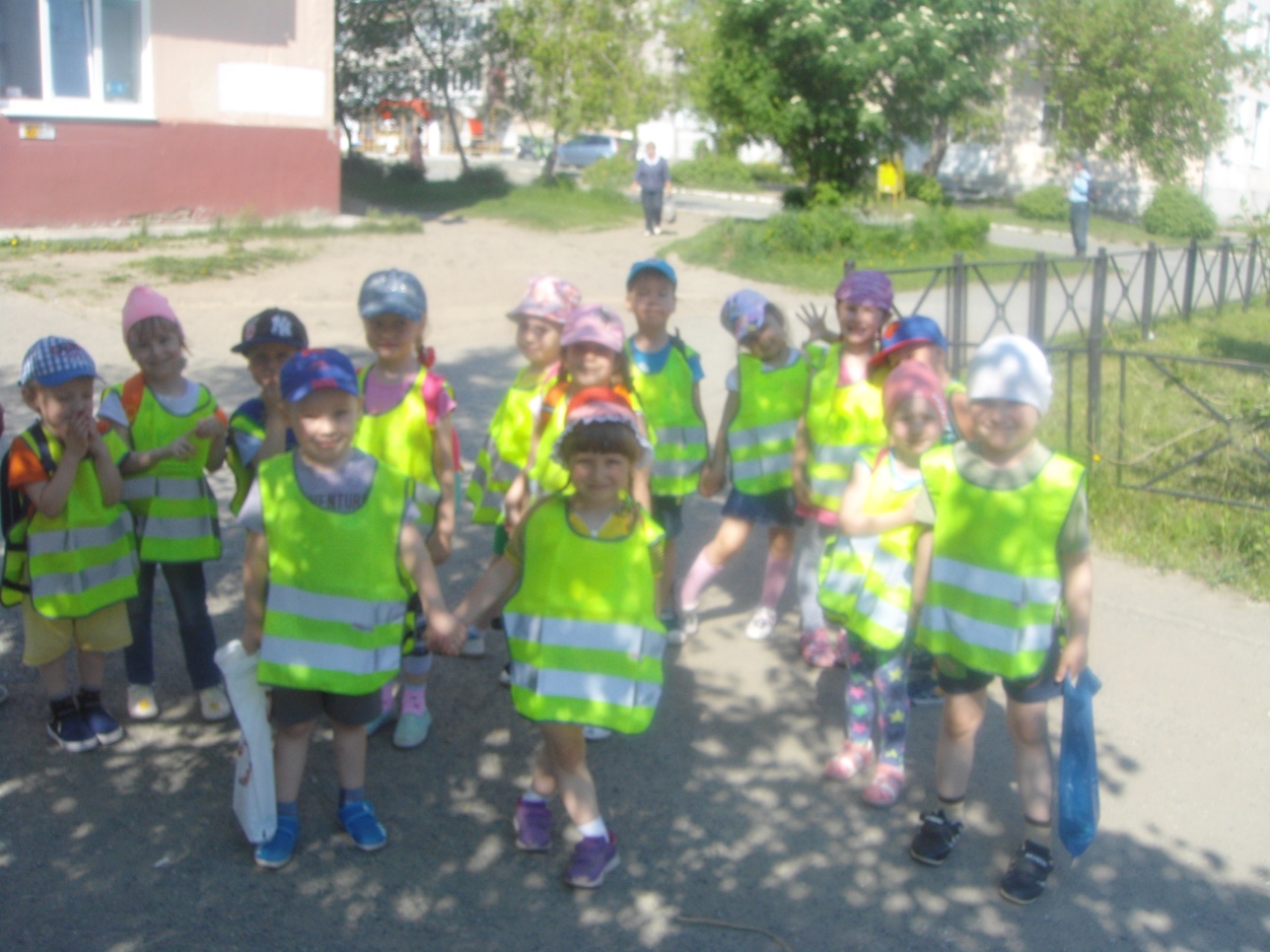 «Правила дорожного движениядля детей дошкольного возраста»«В гостях у Светофорика»Участники проекта: Воспитатели, родители, дети средней группыСрок реализации: Июль краткосрочный (17.07.13  – 24.07.13)Тип проекта: краткосрочный (недельный)Создание проблемы:Внимателен ли ребенок на улице? Знает ли он правила поведения на улице, в транспорте? Уважает ли он правила дорожного движения? Умеет ли ребенок быть осторожным и осмотрительным?Актуальность проблемы:У детей дошкольного возраста отсутствует та защитная психологическая реакция на дорожную обстановку, которая свойственна взрослым. Их жажда знаний, желание постоянно открывать что-то новое часто ставит ребенка перед реальными опасностями, в частности и на улицах.Цель проекта:Формирование у детей навыков осознанного безопасного поведения на улице.Задачи проекта:1. Усвоение дошкольниками первоначальных знаний о правилах безопасного поведения на улице.2. Выработать навыки сознательного отношения к соблюдению правил безопасного движения, правил для пассажиров.3. Закрепить знания о работе светофора.4. Подготовить к правильным действиям в сложившейся ситуации на дороге, улице.   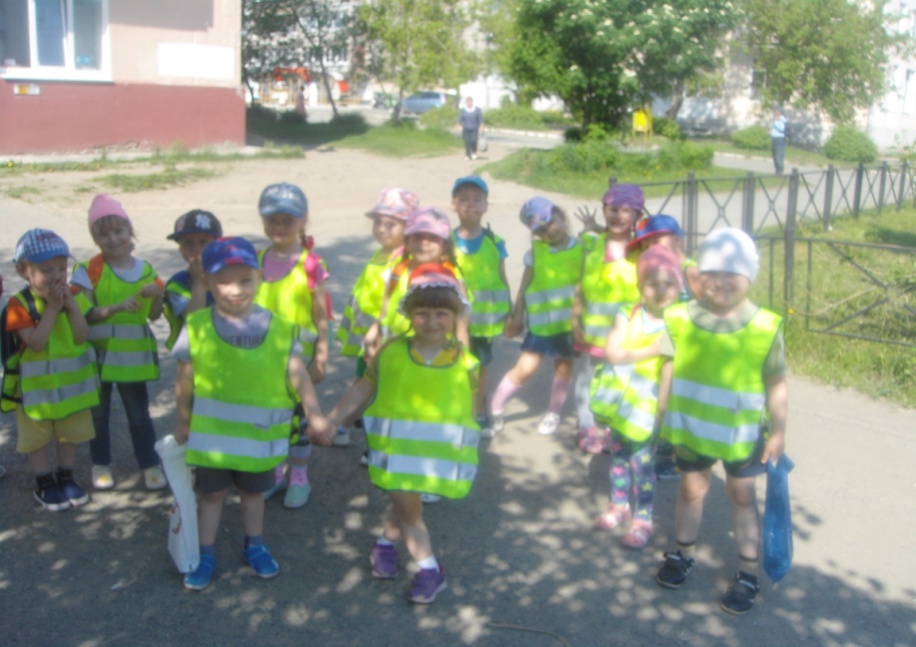 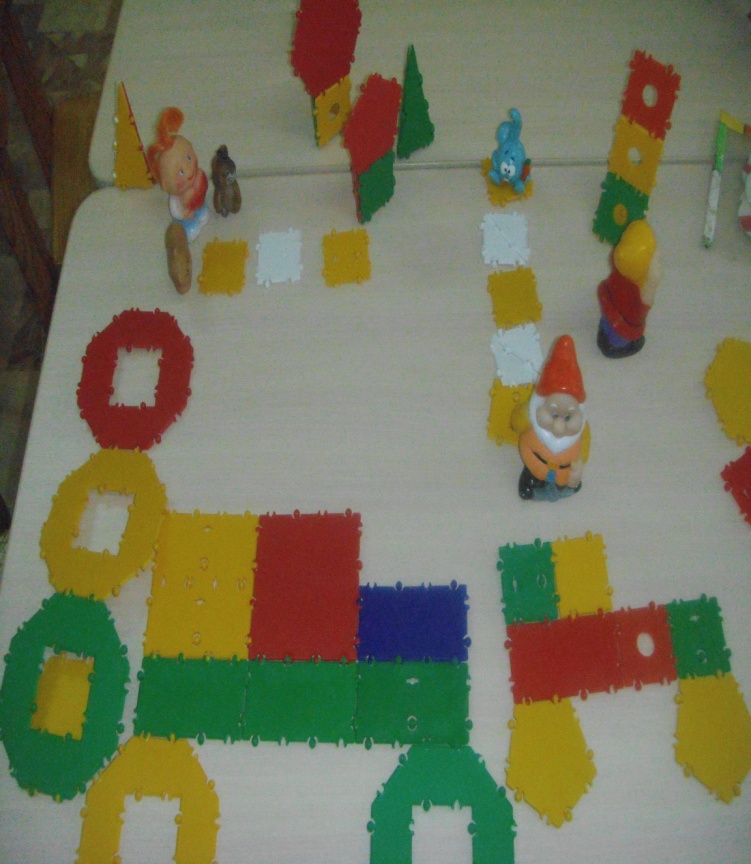 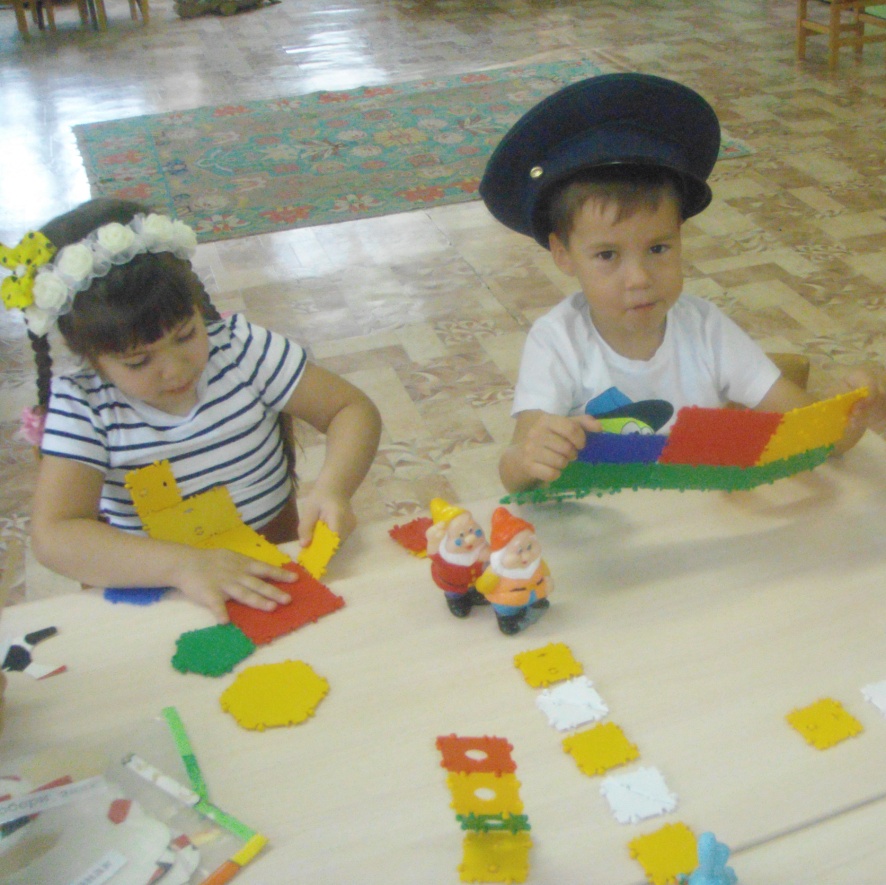 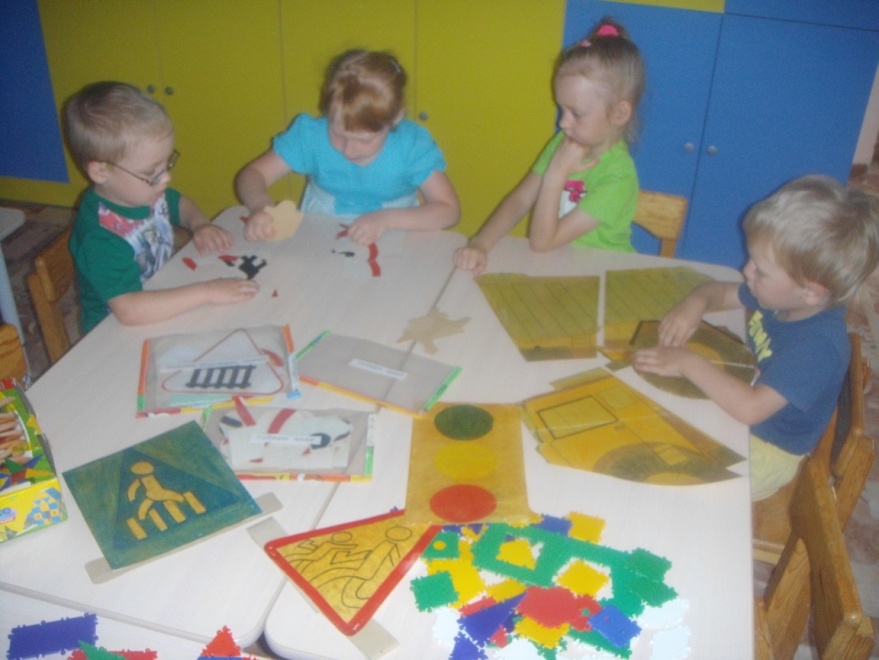 